Интервью с председателем ШСО27 ноября Михайловская М. и Дорожкин И, ученики 10 «В» и члены ШСО провели интервью с председателем ШСО, учеником 10 «А» класса Акуленко Н. Отвечая на вопросы своих товарищей по школьному самоуправлению, Никита рассказал о том, что «самоуправление - право ученика на учёт его мнения в образовательной организации, где он учится, право участвовать в школьной жизни, влиять на неё, делать  интереснее…Отметил, что для любого члена школьного самоуправления важны умение жертвовать своими силами и временем ради коллектива, «стараться оставить личные проблемы, не касающиеся учёбы и работы ШСО, за дверями школы», доводить до конца начатое дело.Вспомнил про выборы председателя (тогда ещё президента) самоуправления в 2019 году. Поблагодарил тех учеников, отдавших за него свой голос.Касаясь темы изменений в жизни ШСО, заметил, что за 2020 год у ШСО появилась нормативная база, документы, регламентирующие его работу. А именно Положение о ШСО и Устав ШСО. Ведущим направлением работы стало гражданско-патриотическое. Это важно, так как «школа должна воспитать достойных граждан страны,… пусть человек может петь, танцевать, играть в волейбол и так далее, и так далее… но если он не ценит свой родной город, край, Отчизну, не чтит историю своего народа, то его умения и достижения ничего не стоят ,и он вызывает лишь отвращение и презрение.»«Растёт число проведённых нами мероприятий. Больше, лучше, быстрее! Пока мы сейчас беседуем, все (да и мы в том числе) заняты работой, вовлечены в рабочий процесс. Кто-то занят мастер-классами , классными часами, оформлением стендов, созданием презентационного материала в виде красочных слайд-шоу, коллажей и так далее. Никто не сидит без дела. Это главное достижение!»Затронули тему будущих изменений. Все новшества, новые мысли, идеи, их реализацию вы, дорогие друзья, в скором времени увидите на практике.Подводя итоги, Акуленко Н. сказал «Я горжусь тем, что являюсь учеником и председателем школьного самоуправления нашей школы, лучшей школы в городе! И хочется как можно дольше трудиться во благо ШСО, школы. Хорошо, что у меня есть такие надёжные товарищи, как вы (обращаясь к интервьюерам).»Никита любит природу, рыбную ловлю. Поэтому Мария и Иван от имени всего коллектива ШСО подарили ему памятный подарок. Это была деревянная рыба…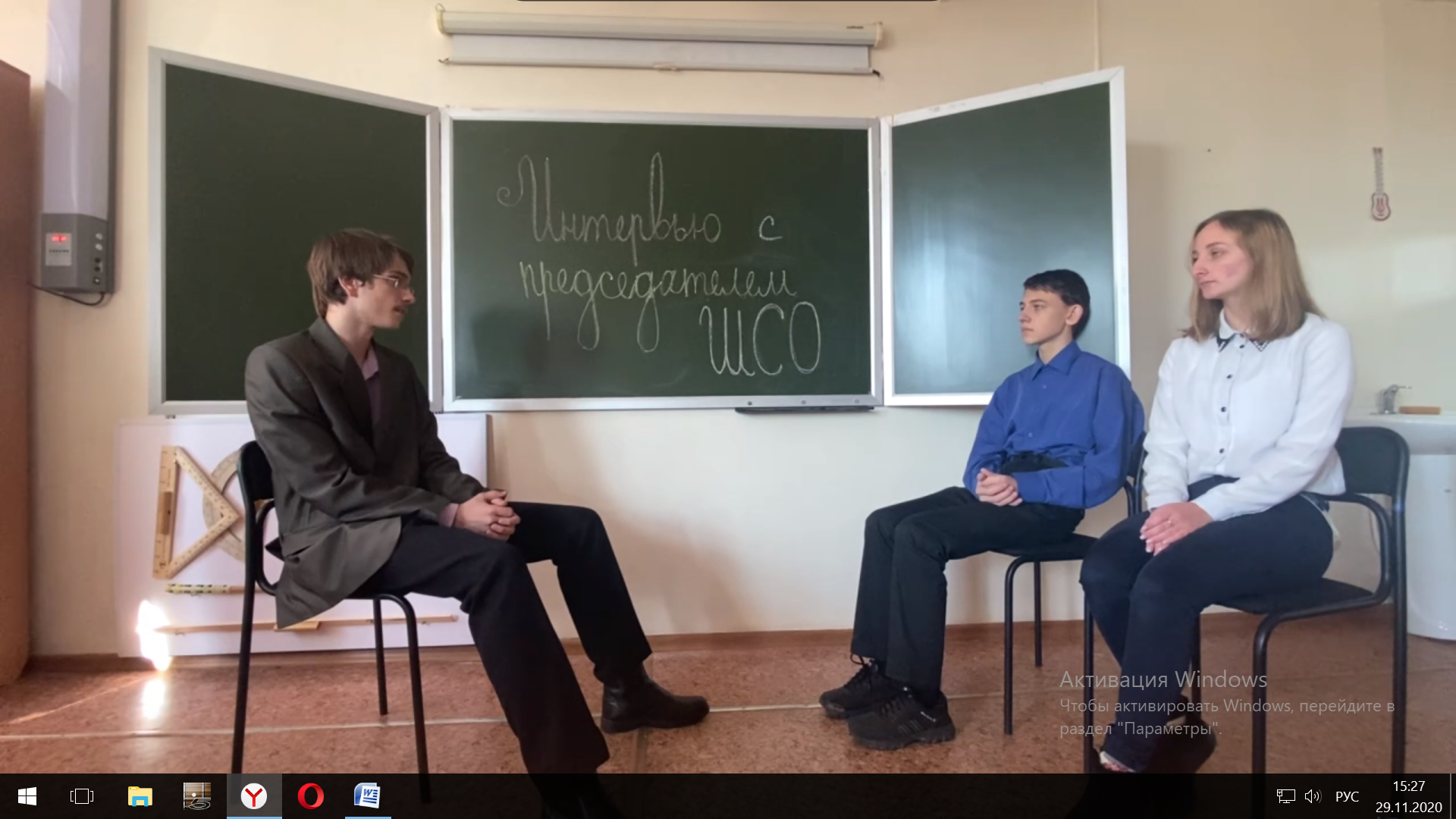 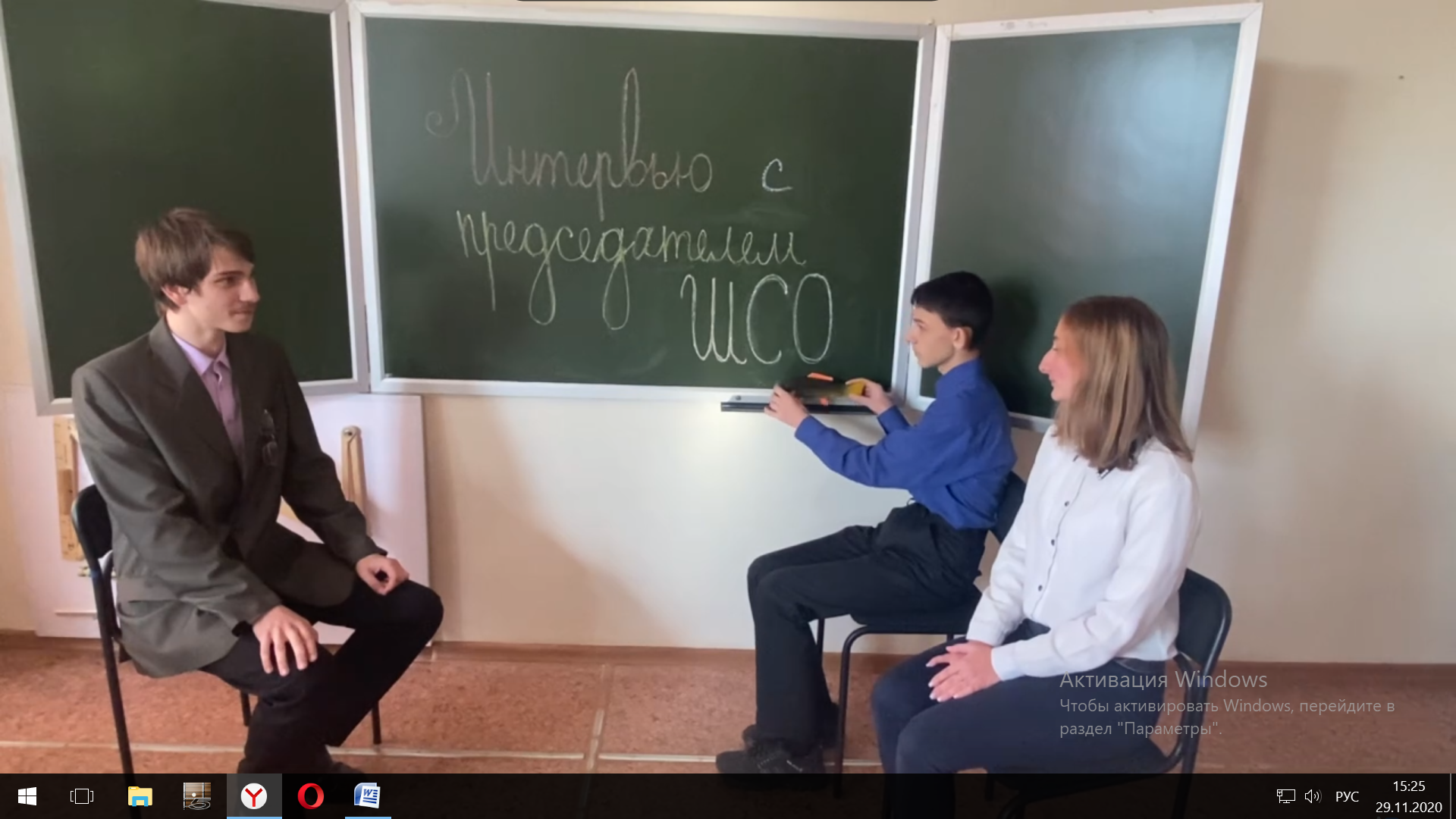 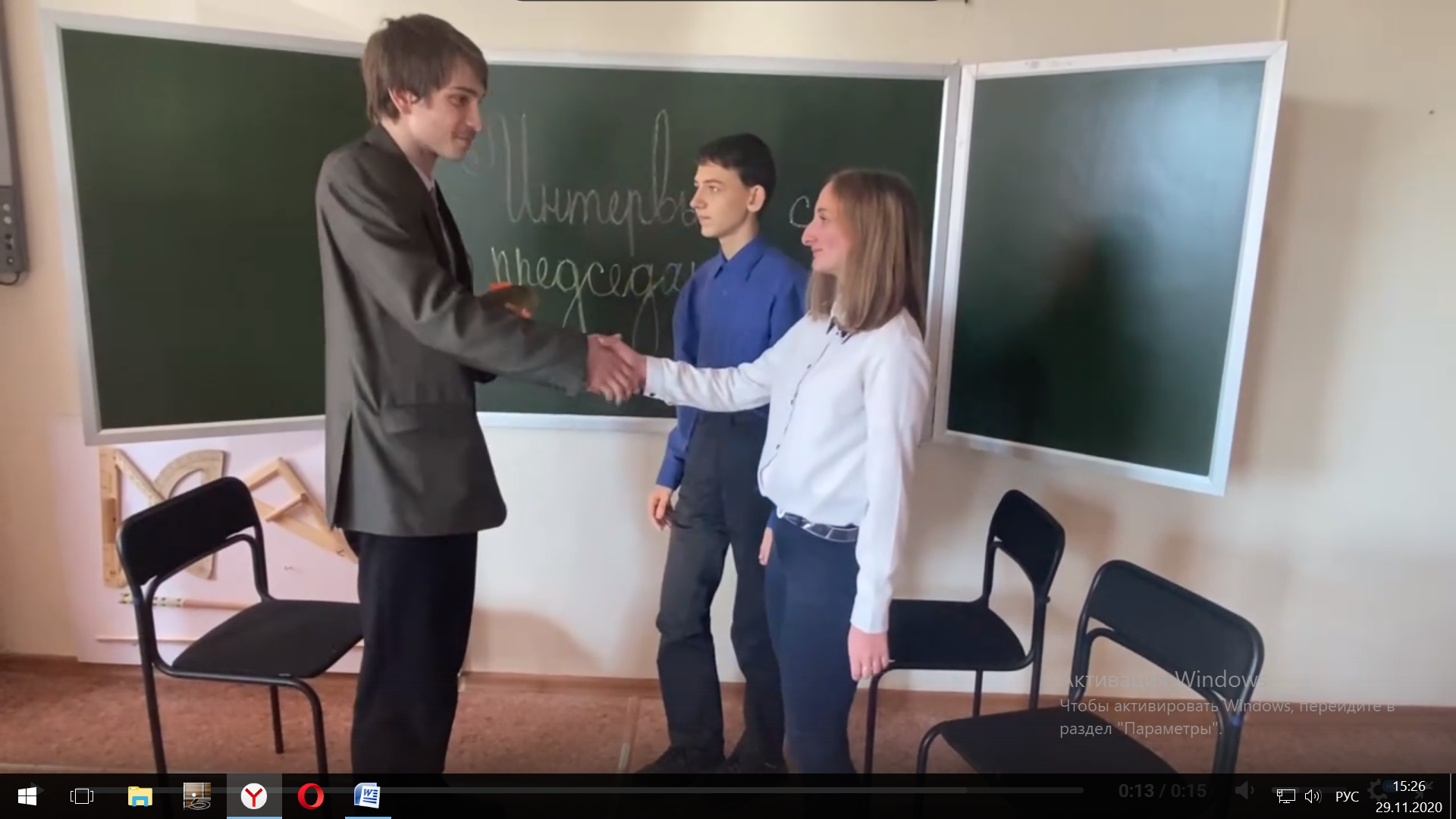 